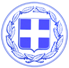                       Κως, 29 Μαΐου 2018ΔΕΛΤΙΟ ΤΥΠΟΥΘΕΜΑ : “Η Κως κάθε μέρα γίνεται πιο όμορφη- Παρεμβάσεις της Υπηρεσίας Πρασίνου”Και αυτή την εβδομάδα, η Υπηρεσία Πρασίνου του Δήμου Κω ολοκλήρωσε μια σειρά παρεμβάσεων με στόχο τη βελτίωση της εικόνας της πόλης.Η Κως κάθε μέρα γίνεται πιο όμορφη, υποδέχεται τους επισκέπτες της και βελτιώνει την εικόνα της καθημερινότητας μας.Η Υπηρεσία Πρασίνου του Δήμου Κω, προχώρησε στις ακόλουθες εργασίες και παρεμβάσεις:-Κοπή χόρτων στον Παιδικό Σταθμό της οδού Αμερικής και στο τρίγωνο στη συμβολή των οδών Ναυαρίνου και Εθνικής Αντιστάσεως.-Καθαρισμός και ευπρεπισμός του πάρκου κυκλοφοριακής αγωγής.-Κοπή γκαζόν και καθαρισμοί σε νησίδες και παρτέρια στην είσοδο της πόλης.-Καθαρισμός του πάρκου απέναντι από το Ξενία.-Κοπή γκαζόν και καθαρισμοί στα παρτέρια στη θέση Γλατζάκη.-Διαμόρφωση φυτοφράκτη στην οδό Γρηγορίου Ε’.Παράλληλα ξεκίνησε και πότισμα στο πράσινο της πόλης με βυτίο του Δήμου.Η προσπάθεια μας συνεχίζεται.Δεν σταματά ποτέ.Και αυτή την εβδομάδα η Υπηρεσία Πρασίνου του Δήμου είναι στους δρόμους, εκτελεί εργασίες και υλοποιεί παρεμβάσεις που κάνουν την Κω πιο όμορφη, πιο ανθρώπινη.Γραφείο Τύπου Δήμου Κω